Stoffverteilungsplan mit Kürzungsvorschlägen 
bis Schuljahresende zu Sally 3 für Berlin, Bremen,  Hessen, Mecklenburg-Vorpommern, Niedersachsen, Sachsen, Sachsen-Anhalt, Schleswig-Holstein und Thüringen
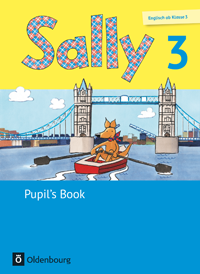 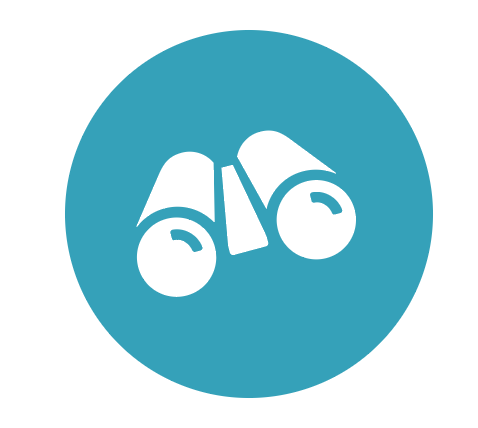 Der Stoffverteilungsplan ist auf ca. 38 Schulwochen in vier größeren, an den Ferien 
orientierten Phasen ausgelegt.Die Aufteilung der Themen im zweiten Halbjahr muss dem jeweiligen Schuljahr 
(wechselnder Osterferientermin) angepasst werden. Der Plan gilt daher nur als Beispiel für eine mögliche Stoffverteilung. Die Zusatzangebote (Extras) ermöglichen eine individuelle Unterrichtsplanung mit 
Anregungen zur Vertiefung bzw. Erweiterung eines Themas. Hinweise zu möglichen Kürzungsvorschlägen:   Müssen Sie aufgrund von Schulschließung und/oder Unterrichtsausfall eine Kürzung bzw. Priorisierung der verbleibenden 
  Unterrichtsinhalte vornehmen? Dann gibt Ihnen der folgende Stoffverteilungsplan eine gute Orientierung. 
  Die rot ausgezeichneten Themen können Sie im Notfall mit minimalem Zeitaufwand behandeln oder ggf. in diesem 
  Schuljahr auch weglassen.Unterrichts- zeitraumKapitelKommunikative KompetenzenRedemittelWortschatzInterkulturelle Kompetenz Methodische Kompetenz Sprachmittlung1. Phase: Schuljahresanfang bis Herbstferien (ca. 6–7 Wochen)1. Phase: Schuljahresanfang bis Herbstferien (ca. 6–7 Wochen)1. Phase: Schuljahresanfang bis Herbstferien (ca. 6–7 Wochen)1. Phase: Schuljahresanfang bis Herbstferien (ca. 6–7 Wochen)1. Phase: Schuljahresanfang bis Herbstferien (ca. 6–7 Wochen)1 WocheUnit 1: HelloPB S. 3–5ActB S. 3, 4LM S. 17–30Einfache Handlungsanweisungen verstehen und darauf reagieren.Englische Wörter heraussuchen und lesenJemanden ansprechen und begrüßen, nach dem Befinden fragen, Befinden ausdrücken Das Lied The happy kangaroo song auswendig und klanggestaltend vortragenHello. / Hi. / Good morning.How are you? I’m fine, thanks / Thank you. / I’m okay.What’s your name? I’m … / My name is …What do you like? – I like …What about you? I can see …English, boy, girl, children, pupil basketball, computer game, inline skating, singing, skateboard, tennisAnglizismen in der deutschen Sprache erkennenTypische Gruß- und Höflichkeitsformeln verwendenClassroom phrasesAuf Deutsch sinngemäß erklären, worum es im Hörtext Who is it? geht2 WochenUnit 2: Colours and numbersPB S. 6, 7ActB S. 5, 6LM S. 31–47Einfache Handlungsanweisungen verstehen und darauf reagieren (TPR Show me something …)Einzelheiten aus Höraufgaben heraushörenDie Geschichte Mr Blue und Mrs Yellow lesen und verstehen, wesentliche Aussagen entnehmenNach der Farbe von Dingen fragenEinzelne Wörter lautrichtig vorlesenSally’s rhyme vortragenWörter zum Wortfeld colours von Vorlagen abschreibenWhat colour is it? It’s …What’s your telephone number?My telephone number is … black, blue, brown, green, grey, orange, pink, purple, red, white, yellowMr, Mrsone, two, three, four, five, six, seven, eight, nine, tenIn einer Begrüßungssituation typische Gruß- und Höflichkeitsformeln verwenden.Aufmerksam zuhören, um eine Information herauszuhörenWortschatz üben und sichern1 WocheUnit 3: At schoolPB S. 8, 9ActB S. 7, 8LM S. 48–68Einfache Handlungsanweisungen verstehen und darauf reagieren. (TPR zu Präpositionen)Einzelheiten aus dem Hörtext Sally’s school things heraushörenSchriftliche Arbeitsanweisungen lesen und verstehenAbbildungen zu School in England beschreibenNach unbekannten Wörtern fragenWörter zum Wortfeld school things von Vorlagen abschreibenI’ve got a … And you?Is it a/my …? – Yes, it is. / No, it isn’t. There is … / There are …On the photo / can see … My … is blue. / …The … is in / on / under …I go to … school.My teacher is …School starts at … and ends at … Classroom phrasesbook, computer, folder, glue stick, pen, pencil, pencil case, pencil sharpener, rubber, ruler, schoolbag, a pair of scissors;school things, school uniform, pupil, teacher, lollipop lady, lunchtime, class, timetablein, on, underSich über die Alltagswelt von Kindern in englischsprachigen Ländern informierenDie Zielkultur mit der eigenen vergleichen, Gemeinsamkeiten und Unterschiede beschreibenAuf Gestik und Mimik achten, um Inhalte und die Bedeutung neuer Wörter zu erschließenTexte genau durchlesen, Informationen markierenLern- und Arbeitstechniken anwendenBildwörterbuch und Medien benutzen1–2 WochenUnit 4: Body and feelings (Thema Body) PB S. 10–13ActB S. 9, 10LM S. 69–78Einfach Handlungsanweisungen im Spiel Sally says verstehen und darauf reagierenDen Comic Ouch! lesen und verstehen, wesentliche Aussagen entnehmenWörter zum Wortfeld body von Vorlagen abschreibenOuch! My … I can’t go to schoolLet me see.Stretch / shake / wash / brush / touchyour …to clap, to stamp, to saybody, face, hair, head, ear, eye, mouth, nose, tooth – teeth, arm, finger, hand, leg, foot – feet, knee, shoulder, toeDie Spielregeln von Snakes and ladders aus dem Englischen ins Deutsche übertragen.Sich einen elementaren Wortschatz in Schrift und Laut einprägenHinweis: Bei Bundesländern mit sehr frühem Herbstferientermin bietet sich eine vollständige Behandlung der Unit 4 in der 1. Phase an. Die Unit Halloween wandert hingegen in die 2. Phase.Hinweis: Bei Bundesländern mit sehr frühem Herbstferientermin bietet sich eine vollständige Behandlung der Unit 4 in der 1. Phase an. Die Unit Halloween wandert hingegen in die 2. Phase.Hinweis: Bei Bundesländern mit sehr frühem Herbstferientermin bietet sich eine vollständige Behandlung der Unit 4 in der 1. Phase an. Die Unit Halloween wandert hingegen in die 2. Phase.Hinweis: Bei Bundesländern mit sehr frühem Herbstferientermin bietet sich eine vollständige Behandlung der Unit 4 in der 1. Phase an. Die Unit Halloween wandert hingegen in die 2. Phase.Hinweis: Bei Bundesländern mit sehr frühem Herbstferientermin bietet sich eine vollständige Behandlung der Unit 4 in der 1. Phase an. Die Unit Halloween wandert hingegen in die 2. Phase.1 WocheUnit 18: Happy HalloweenPB S. 42,43ActB S. 38LM S.291–301Einfache Handlungsanweisungen verstehen und darauf reagieren. (TPR Stand up if...)Einzelheiten aus dem Lied It’s Halloween tonight heraushörenDen Handlungsablauf der Geschichte Emily’s costume erfassenBekannte Wörter lesenDen Cartoon Rush hour lesen und verstehen, wesentliche Aussagen entnehmenAbbildungen der Geschichte Emily’s costume beschreibenPersönliches erzählenDas Rollenspiel Emily’s costume auswendig und klanggestaltend vortragenWörter zum Wortfeld Halloween von Vorlagen abschreibenIt’s Halloween! Happy Halloween! It’s eight (o’ clock). Trick or treat! There’s …On Halloween, I’m a …dark, moon, night, star, Halloween, pumpkin, monster, witch, ghost, skeleton,bat, hat, wing, sweets, costume, doorto knock, to shakeSich über die Alltagswelt von Kindern in englischsprachigen Ländern informierenAufmerksam zuhören, um eine Information herauszuhörenAuf Gestik, Mimik und Kontext achten, um Inhalte oder die Bedeutung neuer Wörter zu erschließen2. Phase: Herbstferien bis Weihnachten (ca. 7–8 Wochen)2. Phase: Herbstferien bis Weihnachten (ca. 7–8 Wochen)2. Phase: Herbstferien bis Weihnachten (ca. 7–8 Wochen)2. Phase: Herbstferien bis Weihnachten (ca. 7–8 Wochen)2. Phase: Herbstferien bis Weihnachten (ca. 7–8 Wochen)1 WocheUnit 4: Body and feelings (Thema Feelings)PB S. 14ActB S. 11, 12LM S. 78–90Den Handlungsablauf der Geschichte Glad monster, sad monster erfassenNach dem Befinden fragenBefinden ausdrückenPersönliches erzählenDas Lied If you’re happy schriftlich verändern und ergänzenHow are you?/How do you feel? I’m angry/fine/happy/okay/sad/ scared/tired.Are you angry/sad/…?angry, happy, sad, scared, tired, fine, okaymonsterAuf Gestik, Mimik und Kontext achten, um Inhalte zu erschließenSich einen elementaren Wortschatz in Schrift und Laut einprägen2–3 WochenUnit 5: ToysPB S. 15–17ActB S. 13, 14LM S. 91–102Einzelheiten aus der Geschichte The fish who could wish heraushörenTim’s wish list lesen und verstehen, wesentliche Aussagen entnehmenNach Wünschen fragenEigene Wünsche formulierenEinzelne Wörter lautrichtig vorlesenWörter zum Wortfeld toys von Vorlagen abschreibenIs it a …?The fish wished for …How much is …? – The … is … pounds. / It’s … pounds. Susan/Tim wants …Susan/… has got … Let’s count.It’s enough. I want a …We want to buy … That’s a good idea.I like / don’t like the wish.We don’t need a …fish, bike, (racing) car, castle, computer game, doll, football, guitar, helicopter, helmet, horse, spaceship, teddy bearto wish (for)numbers 11–20, 30, 40, 50, 60, 70, 80,90, 100money, British, pound, pence big, smallSich über die Alltagswelt von Kindern in englischsprachigen Ländern informierenTexte genau durchlesen, Informationen markierenBildwörterbuch für eigene wish list benutztenAuf Deutsch sinngemäß erklären, worum es in der Geschichte The fish who could wish geht1–2 WochenUnit 6: ClothesPB S. 18, 19ActB S. 15, 16LM S. 103–121Einfache Handlungsanweisungen verstehen und darauf reagieren. (TPR Let’s get dressed)Den Handlungsablauf der Geschichte Sally in the snow erfassenSchriftliche Arbeitsanweisungen in der Clothes rally lesen und verstehen.Abbildungen der Geschichte Sally in the snow beschreibenNach unbekannten Wörtern fragenWörter zum Wortfeld clothes von Vorlagen abschreibenFor my summer/winter holidays,I pack …I like your … because it’s …Sally puts on her … / takes off her … He is/She is/The pupils is wearing … Who is it?boots, cap, coat, dress, gloves, jacket, jeans, pullover, scarf, shirt, shoes, shorts, skirt, socks, trousers, T­shirt, woolly hatto put on, to take offSich zum Lern­ und Arbeitsprozess äußernDie richtige Schreibweise von Wörtern anhand eigener Vorlagen überprüfenSich einen elementaren Wortschatz in Schrift und Laut einprägen, Wortschatz üben und sichernEinfache Aussagen aus dem Englischen ins Deutsche übertragen2–3 WochenUnit 19: Merry ChristmasPB S. 44–46ActB S. 39, 40,47LM S. 302–326Einfache Handlungsanweisungen verstehen und darauf reagieren. (TPR Christmas)Einzelheiten aus dem Hörtext Christmas Eve heraushörenDen Handlungsablauf der Geschichte Christmas Eve erfassenBekannte Wörter lesenSchriftliche Arbeitsanweisung für Make your own Christmas stocking lesen und verstehenSich an Gesprächen beteiligen, dabei vertraute Wendungen und nicht­sprachliche Mittel einsetzenMerry Christmas!What’s on your stocking? On my stocking, there’s … snowman, carrot, chubby, hungry mistletoe, Christmas tree, fireplace, stocking, Christmas card, present, Christmas Eve, Father Christmas, sleigh, reindeer, chimneyto get presentsSich über die Alltagswelt von Kindern in englischsprachigen Ländern informierenDie Zielkultur mit der eigenen vergleichen, Gemeinsamkeiten und Unterschiede beschreibenTexte genau durchlesen, Informationen markierenAuf Gestik, Mimik und Kontext achten, um Inhalte oder die Bedeutung neuer Wörter zu erschließenDas Schriftbild als Gedächtnisstütze nutzen3. Phase: Weihnachten bis Ostern (ca. 9–12 Wochen)3. Phase: Weihnachten bis Ostern (ca. 9–12 Wochen)3. Phase: Weihnachten bis Ostern (ca. 9–12 Wochen)3. Phase: Weihnachten bis Ostern (ca. 9–12 Wochen)3. Phase: Weihnachten bis Ostern (ca. 9–12 Wochen)2 WochenUnit 7: Weather and daysPB S. 20–22ActB S. 17–19LM S. 122–138Einzelheiten aus dem Hörtext When can we meet? heraushörenDie Fabel The wind and the sun lesen und verstehen, wesentliche Aussagen entnehmenFragen zum Thema weather stellen und beantwortenWochentage und Wörter zum Wortfeld weather von Vorlagen abschreibenEinen weather forecast schriftlich verändern und ergänzenWhat day is it? – Today is Monday/… On Monday/…, I go to school/I play basketball/…What’s the weather like? – It’s sunny/…On Monday/…, it’s windy/…When can we meet? – We can meet onMonday/ …Monday, Tuesday, Wednesday, Thursday, Friday, Saturday, Sundaycloudy, foggy, rainy, snowy, sunny, windy, cold, hot, weather forecast sun, windIn Begegnungssituationen typische Gruß- und Höflichkeitsformen verwendenSich zum Lern­ und Arbeitsprozess äußernDie richtige Schreibweise von Wörtern anhand eigener Vorlagen überprüfen1–2 WochenUnit 8: Around the yearPB S. 23ActB S. 20, 21LM S. 139–156Einzelheiten aus dem Reim Seasons heraushörenDie Birthday invitation lesen und verstehen, wesentliche Aussagen entnehmenPersönliches erzählenWörter zum Wortfeld birthday und months von Vorlagen abschreibenBirthday invitation schriftlich verändern und ergänzenWhen’s your birthday? – My birthday is in May/…Happy birthday!How old are you? – I’m … Can you come to my party? birthday, calendar, monthJanuary, February, March, April, May, June, July, August, September, October, November, Decemberspring, summer, autumn, winter, seasonballoon, birthday cake, candle, card,crown, guest, invitation, party, presentSich über die Alltagswelt von Kindern in englischsprachigen Ländern informierenDas Schriftbild als Gedächtnisstütze nutzenAuf Deutsch sinngemäß erklären, worum es im Reim Seasons geht1 WocheUnit 20: Valentine’s DayPB S. 47LM S. 327–331Einzelheiten aus den Valentine’s rhymes heraushörenSchriftliche Arbeitsanweisungen zu Make your own Valentine’s card lesen und verstehenDie Valentine’s rhymes auswendig und klanggestaltend vortragenWörter und kurze Sätze von Vorlagen abschreibenWhat’s your favourite rhyme? My favourite rhyme is …It’s Valentine’s Day. I like you. Valentine’s Dayto write Valentine’s cardsDie Zielkultur mit der eigenen vergleichen, Gemeinsamkeiten und Unterschiede beschreibenSich über die Alltagswelt von Kindern in englischsprachigen Ländern informierenAuf Gestik, Mimik und Kontext achten, um Inhalte oder die Bedeutung neuer Wörter zu erschließenAuf Deutsch sinngemäß erklären, worum es in dem Comic Valentine’s cards geht1–2 WochenUnit 9: Family and friendsPB S. 24–26ActB S. 22–24LM S. 157–172Einfache Handlungsanweisungen verstehen und darauf reagieren (TPR Stand up if ...)Einzelheiten aus dem Hörtext Best friends heraushörenBekannte Wörter lesenFragen zum Thema family stellen und beantwortenBilder des Künstlers Keith Haring beschreibenEinfachen Text (Describe a friend) schriftlich verändern und ergänzenMy / Susan’s / … (best) friend is … He / She is … years old.He / She has got …I like him/her because …Who is …?Have you got brothers or sisters/…? – I’ve got … / I haven’t got …How many … have you got?This is my family. / These are my friends.family, friend, boy, girlbrother, sister, mother/mum, father/dad grandfather/grandpa, grandmother/ grandmaaunt, uncleDie Zielkultur mit der eigenen vergleichen, Gemeinsamkeiten und Unterschiede beschreibenAufmerksam zuhören, um eine Information herauszuhörenWortschatz üben und sichernIn der Gruppenarbeit einfache Aussagen aus dem Englischen ins Deutsche übertragen1 WocheUnit 10: DrinksPB S. 27ActB S. 25LM S. 173–180Einzelheiten aus dem Text What’s in your drink? heraushörenDen Text lesen und verstehen, wesentliche Aussagen entnehmenPersönliches erzählenGetränkebestellung auswendig und klanggestaltend vortragenGetränkebestellung schriftlich verändern 
und ergänzenWhat drinks do you like? I like …I don’t like … I like … bestWhat would you like to drink? I’d like …, please.coffee, coke, hot chocolate, lemonade, milk, orange juice, tea, watera glass of, a cup ofIn Begegnungssituationen mit Englisch sprechenden Personen typische Gruß- und Höflichkeitsformeln verwendenSich zum Lern­ und Arbeitsprozess äußernDen Text What’s in your drink? genau durchlesen, Informationen markierenAuf Deutsch sinngemäß erklären, worum es in dem Text What’s in your drink? geht1–2 WochenUnit 11: BreakfastPB S. 28, 29ActB S. 26, 27LM S.181–205Den Handlungsablauf des Hörtexts What do you like for breakfast? erfassenBekannte Wörter lesenSchriftliche Arbeitsanweisung für das splitup book lesen und verstehenFragen zum Thema breakfast stellen und beantwortenPersönliches erzählenAt the breakfast table auswendig und klanggestaltend vortragenEinfache Texte schriftlich verändern und ergänzenWhat do you have for breakfast? For breakfast, I have …Do you like …?Yes, I do. / No, I don’t.Yes, that’s nice. / No, that’s disgusting.What would you like for breakfast?A cup of tea / …, please. Can I have …, please? Here you are.Would you like some …?breakfastto drink, to eatbread, butter, cheese, cornflakes,egg, ham, honey, jam, roll, toastSich über die Alltagswelt von Kindern
 in englischsprachigen Ländern informierenDie Zielkultur mit der eigenen vergleichen, Gemeinsamkeiten und Unterschiede beschreibenTexte genau durchlesen, Informationen markierenWortschatz üben und sichernEinfache Aussagen aus dem Englischen ins Deutsche übertragen1–2 WochenUnit 21: Happy EasterPB S. 48ActB S. 41, 42LM S.332–344Einfache Handlungsanweisungen verstehen und darauf reagieren (Where is the red
egg?)Einzelheiten aus der Geschichte Edgar’s Easter eggs heraushörenDen Handlungsablauf der Geschichte Edgar’s Easter eggs erfassenBekannte Wörter lesenAuf Fragen zu vertrauten Themen antwortenSich an Gesprächen beteiligen, dabei vertraute Wendungen und nicht­sprachliche Mittel einsetzenDas Rollenspiel Edgar’s Easter eggs auswendig und klanggestaltend vortragenDie Präpositionen von Vorlagen abschreibenWhere are the eggs? schriftlich verändern und ergänzenHappy Easter!Where’s the yellow/… egg? Is the egg in/on/… ?Yes, it is. / No, it isn’t.in, on, under, in front of, behind, next tobasket, bush, fenceegg, Easter egg, Easter bunny, Easter egg cupto share, to hide, to colour happy, sadIn Begegnungssituationen mit Englisch sprechenden Personen typische Gruß- und Höflichkeitsformen verwendenDie Zielkultur mit der eigenen vergleichen, Gemeinsamkeiten und Unterschiede beschreibenSich zum Lern­ und Arbeitsprozess äußernTexte genau durchlesen, Informationen markieren4. Phase: Ostern bis Schuljahresende (ca. 12–15 Wochen)4. Phase: Ostern bis Schuljahresende (ca. 12–15 Wochen)4. Phase: Ostern bis Schuljahresende (ca. 12–15 Wochen)4. Phase: Ostern bis Schuljahresende (ca. 12–15 Wochen)4. Phase: Ostern bis Schuljahresende (ca. 12–15 Wochen)1–2 WochenUnit 12: FruitPB S. 30, 31ActB S. 28–30LM S.206–220Den Handlungsablauf des Hörtextes At the ice cream stand erfassenSchriftliche Arbeitsanweisungen des Smoothierezepts lesen und verstehenSich an Gesprächen beteiligen, dabei vertraute Wendungen und nicht­sprachliche Mittel einsetzenAbbildung At the ice cream stand beschreibenAt the ice cream stand auswendig und klanggestaltend vortragenDo you like …?Yes, I like … / No, I don’t like …It’s a/an … There are …What’s your favourite fruit / ice cream? Can I help you?I’d like …Here you are.That’s £ …, please. Thank you. Goodbye.apple, banana, cherry, chocolate, lemon,melon, pear, pineapple, plum, strawberry, vanillatreefruit, ice cream, scoopsmoothie, jug, to wash, to peel, to cut, to add, to mix, to pourIn Begegnungssituationen mit Englisch sprechenden Personen typische Gruß- und Höflichkeitsformen verwendenTexte genau durchlesen, Informationen markierenBildwörterbücher und Medien nutzenEinfache Aussagen aus dem Englischen ins Deutsche übertragen2 WochenUnit 13: PetsPB S. 32, 33ActB S.31–33, 45LM S.221–234Einzelheiten aus dem Hörtext These pets have found new homes heraushörenDen Handlungsablauf der Geschichte Little dog lost erfassenLost pets lesen und verstehen, wesentliche Aussagen entnehmenAbbildungen der Geschichte Little dog lost beschreibenPersönliches erzählenEinfache Texte (My favourite pet, Missing 
pet report) verändern und ergänzenDen selbstverfassten Missing pet report lautrichtig vorlesenHave you got a pet? Yes, I’ve got a …No, I haven’t got a pet. My favourite pet is a … It’s black/…Its name is …Can I help you? – I’ve lost my pet. What is it? / What colour is it? budgie, cat, dog, fish, guinea pig,hamster, mouse/mice, rabbit, tortoise animal centrepet, tail, wingIn Begegnungssituationen mit Englisch sprechenden Personen typische Gruß- und Höflichkeitsformen verwendenAufmerksam zuhören, um eine Information herauszuhörenSich zum Lern­ und Arbeitsprozess äußernAuf Deutsch sinngemäß erklären, worum es in der Geschichte Lost pets geht1–2 WochenUnit 14: LondonPB S. 34, 35ActB S. 34LM S.235–245Einfache Handlungsanweisungen verstehen und darauf reagieren (Lied: The wheels on the bus)Einzelheiten aus dem Hörtext At Madame Tussaud’s heraushörenAbbildungen der London sights beschreibenPersönliches erzählenDas Lied The wheels on the bus schriftlich verändern und ergänzenI want to be …I want to see …(double-decker) busking, queen, prince, princess, RoyalFamily, Englandcrown, palace, guard, to move sightSich über die Alltagswelt von Kindern in englischsprachigen Ländern informierenAufmerksam zuhören, um eine Information herauszuhörenSich zum Lern- und Arbeitsprozess äußernTexte genau durchlesen, Informationen markierenAuf Deutsch sinngemäß erklären, worum es im Hörtext At Madame Tussaud’s geht2 WochenUnit 15: Farm animalsPB S. 36–38ActB S. 35LM S.246–268Einfache Handlungsanweisungen verstehen und darauf reagierenEinzelheiten aus dem Hörtext Clumsy the dog heraushörenDen Handlungsablauf des Hörtexts Clumsy the dog erfassenBekannte Wörter lesenSchriftliche Arbeitsanweisungen in der Animal rally lesen und verstehenDie Frage nach Lieblingstieren stellen und beantwortenAbbildung On the farm beschreibenAlphabet rhyme und Bingo song auswendig und klanggestaltend vortragenWörter zum Wortfeld farm animals von Vorlagen abschreibenWhat’s your favourite animal? My favourite animal is … Where’s the/my …?Is it in/on/under/behind/in front of/nextto …?Yes, it is. / No, it isn’t.Put the … in/on/under/… My animal is …It has got … It’s a …cow, horse, pig, sheep, goose, duck,hen, beeone sheep – two sheep one goose – two geese farmSich über die Alltagswelt von Kindern in englischsprachigen Ländern informierenSich zu Lern­ und Arbeitsprozessen äußernSich einen elementaren Wortschatz in Schrift und Laut einprägenAuf Deutsch sinngemäß erklären, worum es in der Geschichte Clumsy the dog und dem Alphabet rhyme geht1–2 WochenUnit 16: SummerPB S. 39ActB S. 36LM S.269–277Einfache Handlungsanweisungen im picture dictation verstehen und darauf reagierenBekannte Wörter lesenKurze, einfache Lesetexte lesen und verstehenAbbildung On the beach beschreibenPersönliches erzählenDen Zungenbrecher She sells seashells auswendig und klanggestaltend vortragenDas Gedicht Dreaming of summer schriftlich verändern und ergänzenDo you like …?Yes, I do.In summer, I like …How many … can you see/find? I can see/find …There are …beach, beach ball, sand, sandcastle, seashell, sunglasses, towel, suncream, sea, airbed, holidaysto build, to collect, to play, to swim,to snorkel, to skip alongSich über die Alltagswelt von Kindern in englischsprachigen Ländern informierenAuf Gestik, Mimik und Kontext achten, um Inhalte und die Bedeutung neuer Wörter zu erschließenBildwörterbuch und Medien nutzenDas Schriftbild als Gedächtnisstütze nutzenAuf Deutsch sinngemäß erklären, worum es im Lied Hooray! It’s a holiday geht1–2 WochenUnit 18: Robin HoodPB S. 40 / 41ActB S. 37, 47LM S.278–290Einfache Handlungsanweisungen im Spiel Stand up if it’s true verstehen und darauf reagierenEinzelheiten aus der Geschichte Robin Hood’s clever trick heraushörenSchriftliche Arbeitsanweisungen der Bastelanleitung Robin Hood’s hat lesen und verstehenDie Geschichte Robin Hood’s clever trick lesen und verstehen, wesentliche Aussagen entnehmenSprechblasen der Geschichte Robin Hood’s clever trick lautrichtig vorlesenDie Geschichte Robin Hood’s clever trick auswendig und klanggestaltend vortragenWörter von Vorlagen abschreiben... lives in … Help!Hands up! Oh, great! Where’s …? I’ve got …castle, forest, sheriff, hat, bow, arrow poor, richto dress up, to ride a horse, to catch, toshoot, to play a trickDie Zielkultur mit der eigenen vergleichen, Gemeinsamkeiten und Unterschiede beschreibenAufmerksam zuhören, um eine Information herauszuhörenAuf Gestik, Mimik und Kontext achten, um Inhalte und die Bedeutung neuer Wörter zu erschließenAuf Deutsch sinngemäß erklären, worum es in der Geschichte Robin Hood’s clever trick geht1 WocheBoard gameActB S. 43LM S. 401Spielerische Wiederholung wichtiger Redemittel